Directorio de Agencias de PRDirectorio de Municipios de PRDirectorio de Agencias FederalesPágina Web ADSEF 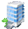 Oficina CentralDirección PostalTeléfonos / FaxHorario de ServicioCentro Gubernamental Piso 6Calle Muñoz RiveraEsq. José de Jesús Esteves Núm. 2Aguadilla, PRApartado 970Victoria Station                              Aguadilla PR 00605Tel: (787) 891-5570Fax: (787) 891-6811L-V8:00am-12:00pm1:00pm-4:30pmDirector Regional: Sra. Marisel Rodríguez GonzálezDirector Asociado: Sr. Roberto Feliciano RosadoEjecutivo:Sra. Marta Elsa Fernández PabellónPuesto: AdministradoraCerca de:Web:Página Web ADSEFSombrilla:Departamento de la FamiliaMapa:Ruta AMA:Parada 18Parada TU:Sagrado Corazón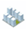 Oficinas de Servicio a través de Puerto RicoOficinas de Servicio a través de Puerto RicoOficinas de Servicio a través de Puerto RicoOficinas de Servicio a través de Puerto RicoPuebloDirección PostalTeléfonos / Fax Horario de ServicioAGUADAAGUADAAGUADAAGUADAEdif. Center Plex  Piso 1Carr. Núm. 2 Calle Guanábano Director Local: Sra. Carmen M. Torres GonzálezApartado 785Aguada, PR 00602Tel.: (787) 868-2320Tel.: (787) 868-2825Tel.: (787) 868-5180Tel.: (787) 868-0003Fax: No disponibleL-V8:00am-4:30PMAGUADILLA IAGUADILLA IAGUADILLA IAGUADILLA I65 Calle ProgresoAguadilla, PRFrente al TribunalDirector Local: Sr. Benjamín RiveraPO Box 391Aguadilla, PR 00605Tel.: (787) 891-2703Tel.: (787) 882-6901Fax. No disponibleL-V8:00am-4:30PMAGUADILLA IIAGUADILLA IIAGUADILLA IIAGUADILLA IICentro Gubernamental Piso 1Calle Muñoz Rivera Esq. Calle ÉstevesDirector Local: Srta. Ivette M. Jiménez AcevedoPO Box 391Aguadilla, PR 00605Tel.: (787) 891-5148Tel.: (787) 891-5935Tel.: (787) 891-5797Tel.: (787) 997-1160Fax: (787) 891-5995 (no recibe larga distancia)L-V8:00am-4:30PMISABELAISABELAISABELAISABELACentro GubernamentalAve. Juan B. Hernández Edif. Carmelo Pérez Rivera Piso 1Director Local: Sra. María M. Marrero ValeApartado 764Isabela, PR 00662Tel.: (787) 872-5444Tel.: (787) 872-2134Tel.: (787) 872-0844Tel.: (787) 872-2480Fax: (787) 872-5134L-V8:00am-4:30PMLAS MARIASLAS MARIASLAS MARIASLAS MARIAS14 Calle San Benito Piso 1Las Marías, PR Director Local: Sra. Wanda I. Pérez RíosPO Box 254Las Marías, PR 00670Tel.: (787) 827-2260Tel. y Fax: (787) 827-0465L-V8:00am-4:30PMMOCAMOCAMOCAMOCACentro GubernamentalCalle Don Chemary  Piso 1Director Local:  Sra. Zoraida Matías 137 Calle Don ChemaryMoca, PR 00675Tel.: (787) 877-3520Tel.: (787) 877-3630Fax: (787) 877-6240L-V8:00am-4:30PMRINCONRINCONRINCONRINCONCarr. 115 Km 12.8 PuebloRincón, PRDirector Local:  Sra. María E. Vázquez SoláPO Box 158Rincón, PR 00677Tel.: (787) 823-2060Tel.: (787) 823-3425Tel.: (787) 823-3395Tel.: (787) 823-2440Fax: No disponibleL-V8:00am-4:30PMSAN SEBASTIANSAN SEBASTIANSAN SEBASTIANSAN SEBASTIAN4160 Departamento de la FamiliaAve. Arcadio Estrada Suite 400San Sebastián, PRDirector Local:  Alexander Cruz Acevedo4160 Ave. Arcadio Estrada Suite 400San Sebastián, PR 00685Tel.: (787) 896-1314Tel.: (787) 896-1260Tel.: (787) 896-1307Fax: (787) 896-1771Fax: (787) 896-2030L-V8:00am-4:30PM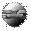 Otros Enlaces